УКРАЇНАВиконавчий комітет Нетішинської міської радиХмельницької областіР О З П О Р Я Д Ж Е Н Н Я11.08.2021					Нетішин			        № 183/2021-рПро призначення комісії для проведення дослідної експлуатації типового робочого місця користувача інформаційно-телекомунікаційної системи Єдиного державного реєстру транспортних засобівВідповідно до пункту 20 частини 4 статті 42 Закону України «Про місцеве самоврядування в Україні», Закону України «Про захист інформації в інформаційно-телекомунікаційних системах»,  «Порядку доступу посадових осіб органів державної влади, органів місцевого самоврядування, адвокатів, нотаріусів до Єдиного державного реєстру транспортних засобів стосовно зареєстрованих транспортних засобів, їх власників та належних користувачів», затвердженого постановою Кабінету Міністрів України від 25 березня 2016 року №260, Положення про технічний захист інформації, затвердженого Указом Президента України від 27 вересня 1999 № 1229 року та з метою визначення можливості приймання у дослідну експлуатацію комплексної системи захисту інформації типового робочого місця (далі – КСЗІ ТРМ) користувача інформаційно-телекомунікаційної системи Єдиного державного реєстру транспортних засобів (далі – Користувача ІТС ЄДР):  Для проведення дослідної експлуатації КСЗІ ТРМ Користувача ІТС ЄДР призначити комісію у складі:Латишева Оксана        	- заступник міського голови, голова комісії;Кушта Галина	- начальник відділу адміністративних послуг виконавчого комітету Нетішинської міської ради, керівник Служби захисту інформації, член комісії;Білик Юрій	- начальник відділу технічної служби апарату					виконавчого комітету Нетішинської міської ради,					адміністратор безпеки, член комісії.22. Комісії у термін від 12 серпня  2021 року до 13 серпня 2021 року провести дослідну експлуатацію типового робочого місця КСЗІ ТРМ Користувача ІТС ЄДР, відповідно до Методики тестування робочого місця типового робочого місця Користувача ІТС ЄДР, наведеної в документі «40109173.468244.149.М1.Типове робоче місце Користувача інформаційно-телекомунікаційної системи Єдиного державного реєстру транспортних засобів. Комплексна система захисту інформації. Методика розгортання та підключення до ІТС ЄДР», згідно з умовами організаційно-технічного рішення на КСЗІ ТРМ Користувач ІТС ЄДР, яке зареєстроване в Адміністрації Держспецзв’язку за        № 20562 від 14 листопада 2019 року.3. За результатами дослідної експлуатації скласти «Акт завершення дослідної експлуатації КСЗІ типового робочого місця Користувача ІТС ЄДР», «Акт завершення робіт зі створення КСЗІ типового робочого місця Користувача ІТС ЄДР» та подати його на затвердження.4. Контроль за виконанням розпорядження покласти на заступника міського голови Оксану Латишеву.Міський голова							Олександр СУПРУНЮК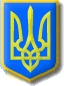 